การมีส่วนร่วมของประชาชนในการบริหารจัดการทรัพยากรป่าไม้ในเขตอุทยานแห่งชาติตาดโตน ตำบลท่าหินโงม อำเภอเมือง จังหวัดชัยภูมิพระอธิการสมคิด กตปุญฺโญ (เปล่งศรี)การมีส่วนร่วมของประชาชนในการบริหารจัดการทรัพยากรป่าไม้ในเขตอุทยานแห่งชาติตาดโตน ตำบลท่าหินโงม อำเภอเมือง จังหวัดชัยภูมิบทคัดย่อการศึกษาวิจัยครั้งนี้มีวัตถุประสงค์ คือ ๑. เพื่อศึกษาสภาพการมีส่วนร่วมของประชาชนในการบริหารจัดการทรัพยากรป่าไม้ในเขตอุทยานแห่งชาติตาดโตน ตำบลท่าหินโงม อำเภอเมือง จังหวัดชัยภูมิ ๒. เพื่อเปรียบเทียบความคิดเห็นของประชาชนต่อการมีส่วนร่วมของประชาชนในการบริหารจัดการทรัพยากรป่าไม้ในเขตอุทยานแห่งชาติตาดโตน ตำบลท่าหินโงม อำเภอเมือง 
จังหวัดชัยภูมิ โดยจำแนกตามปัจจัยส่วนบุคคล ๓. เพื่อศึกษาปัญหา อุปสรรค และข้อเสนอแนะเกี่ยวกับ การมีส่วนร่วมของประชาชนในการบริหารจัดการทรัพยากรป่าไม้ในเขตอุทยานแห่งชาติ
ตาดโตน ตำบลท่าหินโงม อำเภอเมือง จังหวัดชัยภูมิในการวิจัยครั้งนี้เป็นการวิจัยแบบผสานวิธี (Mixed Reserch) ประชากร คือ ประชาชนที่มีสิทธิ์เลือกตั้งในเขตพื้นที่ตำบลท่าหินโงม อำเภอเมือง จังหวัดชัยภูมิ จำนวน ๕,๐๘๓ ขนาดกลุ่มตัวอย่าง คือ จำนวน ๓๗๑ คนและเก็บข้อมูลโดยใช้แบบสอบถาม ซึ่งมีค่าความเชื่อมั่นทั้งฉบับเท่ากับ ๐.๗๖๘ แล้วทำการวิเคราะห์ข้อมูลโดยใช้โปรแกรมสำเร็จรูปเพื่อการวิจัยทางสังคมศาสตร์เพื่อหาค่าความถี่ ค่าร้อยละ ค่าเฉลี่ยและค่าเบี่ยงเบนมาตรฐาน และทำการทดสอบสมมติฐานด้วยการทดสอบค่าที และค่าเอฟ ด้วยการวิเคราะห์ความแปรปรวนทางเดียว เมื่อพบว่ามีความแตกต่างจึงทดสอบความแตกต่างรายคู่โดยวิธีการหาผลต่างนัยสำคัญน้อยที่สุด และข้อมูลจากการสัมภาษณ์ ผู้ให้ข้อมูลสำคัญ จำนวน ๑๑ รูป/คน ผู้วิจัยจะทำการจัดกลุ่มข้อมูลตามสาระสำคัญของประเด็นการสัมภาษณ์ จากนั้นทำการวิเคราะห์ข้อมูลเชิงเนื้อหาผลการวิจัยพบว่า๑. ระดับการมีส่วนร่วมของประชาชนในการบริหารจัดการทรัพยากรป่าไม้ในเขตอุทยานแห่งชาติตาดโตน ตำบลท่าหินโงม อำเภอเมือง จังหวัดชัยภูมิ ในภาพรวมอยู่ในระดับปานกลาง (= ๓.๒๐) เมื่อพิจารณาเป็นรายด้าน พบว่า แต่ละด้านอยู่ในระดับปานกลาง ตามลำดับดังนี้ 
ด้านการมีส่วนร่วมรับผลประโยชน์ (= ๓.๓๔, S.D. = ๐.๗๖๓) ด้านการมีส่วนร่วมคิดวางแผน 
(= ๓.๑๗, S.D. = ๐.๘๖๗) ด้านการมีส่วนร่วมดำเนินการ (= ๓.๑๘, S.D. = ๐.๘๐๘) และด้านการมีส่วนร่วมประเมินผล (= ๓.๑๐, S.D. = ๐.๘๔๔)๒ .ผลเปรียบเทียบความคิดของประชาชนต่อการมีส่วนร่วมของประชาชนในการบริหารจัดการทรัพยากรป่าไม้ในเขตอุทยานแห่งชาติตาดโตน ตำบลท่าหินโงม อำเภอเมือง จังหวัดชัยภูมิ การทดสอบสมมติฐานโดยการวิเคราะห์ความแตกต่างตามการจำแนกปัจจัยส่วนบุคคล ได้แก่ เพศ อายุ การศึกษา อาชีพ รายได้ต่อเดือนไม่แตกต่างกันจึงปฏิเสธสมมติฐานที่ตั้งไว้๓ .ผลการศึกษาปัญหา อุปสรรค และข้อเสนอแนะเกี่ยวกับการมีส่วนร่วมของประชาชนในการบริหารจัดการทรัพยากรป่าไม้ในเขตอุทยานแห่งชาติตาดโตน ตำบลท่าหินโงม สรุปได้ คือ ประชาชนบางกลุ่มยังขาดความรู้ความเข้าใจทักษะวิธีการบริหารทรัพยากรป่าไม้ในเชิงอนุรักษ์ ดังนั้น องค์กรหรือหน่วยงานภาครัฐควรรณรงเผยแพร่ประชาสัมพันธ์ เพื่อสร้างจิตสำนึกให้ประชาชนเข้ามามีส่วนร่วมในการอนุรักษ์ทรัพยากรป่าไม้มากขึ้นการมีส่วนร่วมของประชาชนในการบริหารจัดการทรัพยากรป่าไม้ในเขตอุทยานแห่งชาติตาดโตน ตำบลท่าหินโงม อำเภอเมือง จังหวัดชัยภูมิ คือ ๑. ด้านการมีส่วนร่วมคิดว่งแผน ควรสร้างจิตสำนึกการมีส่วนร่วม ในการบริหารจัดการทรัพยากรป่าไม้ ๒. ด้านการมีส่วนร่วมดำเนินการร่วมกำหนดเขตพื้นที่ป่าไม้ ให้มีความชัดเจนให้ยืนถือปฏิบัติตามกฏระเบียบและข้อบังคับอย่างเคร่งครัด 
๓. ด้านการมีส่วนร่วมประเมิน มีการติดตามตรวจสอบผลการดำเนินกิจกรรมในการบริหารจัดการทรัพยากรป่าไม้อย่างต่อเนื่อง ๔. ด้านการมีส่วนร่วมรับผลประโยชน์ ป่าไม้ให้ประโยชน์ทั้งทางตรงและทางอ้อมหากในพื้นที่มีทรัพยากรป่าไม้ที่อุดมสมบูรณ์ทำให้เกิดความสมดุลต่อระบบนิเวศ มีแหล่งปัจจัยสี่ และทำให้ได้รับผลผลิตทางการเกษตรมีคุณภาพ นำไปจำหน่ายได้ราคาดีมีรายได้เพิ่มและลดค่ารายจ่ายตลอดจนมีสภาพแวดล้อมที่ดีให้มีความสุขAbstractThe objectives of this research were : 1. to study the people’s participation in the forest resource management in Tadton national park, Thahin-Ngome sub-district, Mueang district of Chaiyaphoom province, 2. to comparison of people ' s opinions on the people’s participation in the forest resource management in Tadton national park, Thahin-Ngome sub-district, Mueang district of Chaiyaphoom province , classified by personal data and 3. to study problems, obstacles and recommendations for people’s participation in the forest resource management in Tadton national park, Thahin-Ngome sub-district, Mueang district of Chaiyaphoom province.Methodology was the mixed methods. The quantitative research collected data with questionnaires with the reliability value at 0.768 that 371 samples derived from 5,083 people who are eligible to vote in Thahin-Ngome sub-district, Mueang district of Chaiyaphoom province, analyzed data with frequency, percentile, mean, standard deviation, t-test and F-test, One way analysis of variance, ANOVA, testing hypothesis and paired variables with least significant difference, LSD. The qualitative research collected data from 11 key informants by   in-depth interviewing and analyzed data by descriptive interpretation.The research finding were as follows:1. The level of the people’s participation in the forest resource management in Tadton national park, Thahin-Ngome sub-district, Mueang district of Chaiyaphoom province, at was at middle level (= 3.20), Each aspect was also at middle levels as: the participation think of planning (= 3.17, S.D. = 0.867), the participation in operations 
(= 3.18, S.D. = 0.808), the participation in evaluation (= 3.10, S.D. = 0.844) 
and the participation receive benefits (= 3.34, S.D. = 0.763)2. The comparison of people ' s opinions on the participation in the forest resource management in Tadton national park, Thahin-Ngome sub-district, Mueang district of Chaiyaphoom province, classified by personal data indicated that people with different gender, age, educational level, occupation and monthly income did not have different opinions, rejecting the research hypothesis.3. Problems and obstacles for people’s participation in the forest resource management in Tadton national park, Thahin-Ngome sub-district, Mueang district of Chaiyaphoom province were some people still lacked of knowledge and understanding in the conservative forest resource management skills, therefore the government organization should publish more information for creating more sense of the people’s participation in the conservative forest resource. The suggestions of the people’s participation in the forest resource management in Tadton national park, Thahin-Ngome sub-district, Mueang district of Chaiyaphoom province were as follows: 1) the participation think of planning, the government organizations should raise awareness of participation in forest resource management, 2) the participation in operations, the government organizations should allow people to jointly define forest areas in order to be clear in adhering to strictly rules and regulations, 3) the participation in evaluation, the government organizations should verify the results of forest resource management, 4. The aspect of benefit participation either direct or indirect benefit from forest resource. Supposing that resourceful forest incur ecology system equilibrium that cause to increase the quality of agriculture productivity that lead to additional income, reduce expense as well as good environmental.ภาคผนวก จแบบสอบถามเพื่อการวิจัย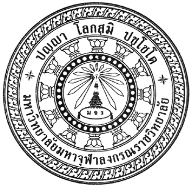 แบบสอบถามเพื่อการวิจัยเรื่อง การมีส่วนร่วมของประชาชนในการบริหารจัดการทรัพยากรป่าไม้ในเขตอุทยานแห่งชาติตาดโตน     ตำบลท่าหินโงม อำเภอเมือง จังหวัดชัยภูมิคำชี้แจงแบบสอบถามชุดนี้ จัดทำขึ้นเพื่อศึกษาการมีส่วนร่วมของประชาชนในการบริหารจัดการทรัพยากรป่าไม้ในเขตอุทยานแห่งชาติตาดโตน ตำบลท่าหินโงม อำเภอเมือง จังหวัดชัยภูมิ ซึ่งเป็นส่วนหนึ่งของการศึกษาตามหลักสูตรวิชารัฐประศาสนศาสตรมหาบัณฑิต มหาวิทยาลัยมหาจุฬาลงกรณราชวิทยาลัย ซึ่งท่านเป็นบุคคลหนึ่งที่ได้รับการคัดเลือกให้เป็นผู้ตอบแบบสอบถาม โปรดตอบแบบสอบถามตามความเห็นของท่านอย่างแท้จริงให้ครบถ้วนทุกข้อคำถาม คำตอบของท่านผู้วิจัยจะรักษาไว้เป็นความลับและจะไม่มีผลกระทบต่อการปฏิบัติงานของท่าน หรือหน่วยงานที่ท่านรับผิดชอบเนื่องจากผู้วิจัยจะนำคำตอบของท่านไปวิเคราะห์ในภาพรวมเท่านั้น แบบสอบถามชุดนี้ประกอบด้วย ๔ ตอน ดังนี้ตอนที่ ๑ แบบสอบถามเกี่ยวกับข้อมูลทั่วไปของผู้ตอบแบบสอบถามตอนที่ ๒ แบบสอบถามเกี่ยวกับปัจจัยเกี่ยวกับสุขภาวะของผู้สูงอายุตอนที่ ๓ แบบสอบถามเกี่ยวกับ “การมีส่วนร่วมของประชาชนในการบริหารจัดการทรัพยากรป่าไม้ในเขตอุทยานแห่งชาติตาดโตน ตำบลท่าหินโงม อำเภอเมือง จังหวัดชัยภูมิ” โดยมีเกณฑ์วัดระดับความคิดเห็น ดังนี้ 		ระดับ ๕  หมายถึง  เห็นด้วยมากที่สุด		ระดับ ๔  หมายถึง  เห็นด้วยมาก		ระดับ ๓  หมายถึง  เห็นด้วยปานกลาง		ระดับ ๒  หมายถึง  เห็นด้วยน้อย		ระดับ ๑  หมายถึง  เห็นด้วยน้อยที่สุดตอนที่ ๔ แบบสอบถามเกี่ยวกับ ปัญหา อุปสรรค และข้อเสนอแนะของประชาชนเกี่ยวกับการมีส่วนร่วมของประชาชนในการบริหารจัดการทรัพยากรป่าไม้ในเขตอุทยานแห่งชาติตาดโตน ตำบลท่าหินโงม อำเภอเมือง จังหวัดชัยภูมิผู้วิจัยหวังเป็นอย่างยิ่งว่า จะได้รับการอนุเคราะห์จากท่าน ในการตอบแบบสอบถามครั้งนี้เป็นอย่างดี ขอขอบคุณและขออนุโมทนามา ณ โอกาสนี้  พระอธิการสมคิด กตปุญฺโญ (เปล่งศรี) รหัสนิสิต ๖๑๐๑๒๐๔๑๐๗นิสิตปริญญาโท หลักสูตรวิชารัฐประศาสนศาสตร์มหาบัณฑิตมหาวิทยาลัยมหาจุฬาลงกรณราชวิทยาลัยตอนที่ ๑. ปัจจัยส่วนบุคคลของผู้ตอบแบบสอบถามทั่วไปคำชี้แจง : โปรดตอบแบบสอบถามโดยใส่เครื่องหมาย  √ ลงในช่อง □ ที่ตรงสภาพความเป็นจริงของท่านเพียงข้อเดียว๑. เพศ		□ ชาย				□ หญิง๒. อายุ		□ ต่ำกว่า ๒๐ ปี			□ ๒๐ – ๓๐ ปี  □ ๓๑-๔๐ ปี		□ ๔๑ – ๕๐ ปี			□ มากกว่า ๕๐ ปี๓. ระดับการศึกษา		□ ต่ำกว่ามัธยมศึกษา		 □ มัธยมศึกษาตอนต้น		□ มัธยมศึกษาตอนปลาย		 □ อนุปริญญาหรือเทียบเท่า		□ ปริญญาตรี  			 □ สูงกว่าปริญญาตรี๔. อาชีพ    □ เกษตรกรรม 	                 □ ธุรกิจส่วนตัว/ค้าขาย□ รับจ้างทั่วไป		            □ รับราชการ                □ รัฐวิสาหกิจ			 □ อื่น ๆ (โปรดระบุ)๕. รายได้		□ ต่ำกว่า ๑๕,๐๐๐ บาท    	□ ๑๕,๐๐๑ – ๒๐,๐๐๐ บาท		□ ๒๐,๐๐๑ – ๒๕,๐๐๐ บาท	□ ๒๕,๐๐ บาทขึ้นไปตอนที่ ๒ ปัจจัยด้านสภาพแวดล้อมของผู้ตอบแบบสอบถามคำชี้แจง : โปรดตอบแบบสอบถามโดยใส่เครื่องหมาย  √ ลงในช่อง □ ที่ตรงสภาพความเป็นจริงของท่านเพียงข้อเดียว๖. สถานภาพในชุมชน		□ เป็นผู้นำชุมชน/สมาชิกองค์การบริหารส่วนตำบล/หัวหน้ากลุ่ม		□ เป็นลูกบ้าน๗. การเข้าร่วมเป็นสมาชิกกลุ่มต่างๆในชุมชน		□ ไม่มีการเข้าร่วมกลุ่มใดๆ		□ เข้าร่วม ๑ กลุ่ม		□ เข้าร่วม ๒ กลุ่มขึ้นไปตอนที่ ๓ เป็นคำถามที่เกี่ยวกับการมีส่วนร่วมของประชาชนในการบริหารจัดการทรัพยากร            ป่าไม้ในเขตอุทยานแห่งชาติตาดโตน ตำบลท่าหินโงม อำเภอเมือง จังหวัดชัยภูมิ คำชี้แจง : แบบสอบถามนี้มีคำถาม ๔ ด้าน ประกอบด้วยการมีส่วนในการตัดสินใจ (Decision making)การมีส่วนร่วมในการดำเนินงาน (Implementation)การมีส่วนร่วมในการรับผมประโยชน์ (Benefits)การมีส่วนร่วมในการประเมินผล (Evaluation): .ให้ทำเครื่องหมาย  ลงในช่องที่ท่านคิดว่าตรงกับสภาพความเป็นจริงมากที่สุด ตามเกณฑ์ ดังนี้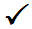 ตอนที่ ๔. ปัญหา อุปสรรค และข้อเสนอแนะ เกี่ยวกับ การมีส่วนร่วมของประชาชนในการบริหารจัดการทรัพยากรไม้ในเขตอุทยานแห่งชาติตาดโตน ตำบลท่าหินโงม อำเภอเมือง จังหวัดชัยภูมิ ในด้านต่างๆ คือ๔.๑ ด้านการมีส่วนร่วมคิดวางแผน 	ปัญหา อุปสรรค………………………………………………………………………………………………………………………………………………………………………………………………………………………………………………………………………………………………………………………………………………………………………………………………………………………………………………	ข้อเสนอแนะ………………………………………………………………………………………………………………………………………………………………………………………………………………………………………………………………………………………………………………………………………………………………………………………………………………………………………………๔.๒ ด้านการมีส่วนร่วมในการดำเนินการ	ปัญหา อุปสรรค………………………………………………………………………………………………………………………………………………………………………………………………………………………………………………………………………………………………………………………………………………………………………………………………………………………………………………	ข้อเสนอแนะ………………………………………………………………………………………………………………………………………………………………………………………………………………………………………………………………………………………………………………………………………………………………………………………………………………………………………………๔.๓ ด้านการมีส่วนร่วมในการประเมินผล	ปัญหา อุปสรรค………………………………………………………………………………………………………………………………………………………………………………………………………………………………………………………………………………………………………………………………………………………………………………………………………………………………………………	ข้อเสนอแนะ………………………………………………………………………………………………………………………………………………………………………………………………………………………………………………………………………………………………………………………………………………………………………………………………………………………………………………๔.๔ ด้านการมีส่วนร่วมในการรับผลประโยชน์	ปัญหา อุปสรรค………………………………………………………………………………………………………………………………………………………………………………………………………………………………………………………………………………………………………………………………………………………………………………………………………………………………………………	ข้อเสนอแนะ………………………………………………………………………………………………………………………………………………………………………………………………………………………………………………………………………………………………………………………………………………………………………………………………………………………………………………*****************************************           ขอเจริญพร/ขอบคุณทุกท่านเป็นอย่างยิ่งที่ให้ความกรุณาสละเวลาตอบแบบสอบถามนี้ภาคผนวก ฉ.แบบสัมภาษณ์เพื่อการวิจัยแบบการสัมภาษณ์เพื่อการวิจัยเรื่อง “การมีส่วนร่วมของประชาชนในการบริหารจัดการทรัพยากรป่าไม้ในเขตอุทยานแห่งชาติตาดโตน ตำบลท่าหินโงม อำเภอเมือง จังหวัดชัยภูมิ”*******************คำชี้แจง  : แบบสัมภาษณ์นี้ มี ๒ ตอน ประกอบด้วย	ตอนที่ ๑ ข้อมูลของผู้ให้สัมภาษณ์เกี่ยวกับข้อมูลเบื้องต้นของผู้ให้สัมภาษณ์	ตอนที่ ๒ แบบสัมภาษณ์เกี่ยวกับการมีส่วนร่วมของประชาชนในการบริหารจัดการทรัพยากรป่าไม้ในเขตอุทยานแห่งชาติตาดโตน ตำบลท่าหินโงม อำเภอเมือง จังหวัดชัยภูมิ โดยคำถามยึด กรอบแนวคิดการมีส่วนร่วม ๔ ด้าน ประกอบด้วยด้านการมีส่วนร่วมคิดวางแผนด้านการมีส่วนร่วมในการดำเนินการด้านการมีส่วนร่วมในการประเมินผลด้านการมีส่วนร่วมในการรับผลประโยชน์	ข้อมูลที่ได้จากการตอบแบบสัมภาษณ์นี้ จะนำไปวิเคราะห์และนำเสนอผลการวิจัยในภาพรวม ซึ่งจะไม่มีผลเสียต่อผู้ตอบแบบสัมภาษณ์ ทั้งในหน้าที่และการปฏิบัติงานแต่อย่างใด โดยแนวคำถามในการสัมภาษณ์แบ่งออกเป็น ๒ ใช้กับผู้ให้ข้อมูลหลักซึ่งเป็นผู้ให้สัมภาษณ์ ๒ กลุ่ม คือ		ชุดที่ ๑ แนวคำถามในการสัมภาษณ์ ผู้นำศาสนา ผู้บริหารชุมชนและผู้นำชุมชน		ชุดที่ ๒ แนวคำถามในการสัมภาษณ์ นักบริหารชุมชนชื่อผู้ให้สัมภาษณ์…………………………………………นามสกุล.......................................................................ที่อยู่บ้านเลขที่.............หมู่ที่..............ตำบล.................................อำเภอ.....................................จังหวัด..............................หมายเลขโทรศัพท์............................................................ข้อมูลทั่วไปของผู้ให้การสัมภาษณ์           ๑. อายุ..................ปี                            ๒. เพศ.......................................           ๓. ระดับการศึกษา........................................๔. อาชีพ.....................................           ๕. รายได้/เดือน.......................................๖. ระยะเวลาการเข้าอาศัยอยู่ในชุมชน.................ปี           ๗.สถานภาพในชุมชน เป็น……………………….............................................	๘. มีการเข้าร่วมเป็นสมาชิกของกลุ่มต่างๆในชุมชน.....................................กลุ่ม					   ลงชื่อ.......................................................ผู้ให้สัมภาษณ์แบบสัมภาษณ์ ชุดที่ ๑สำหรับผู้บริหารชุมชน ผู้นำชุมชน และหัวหน้ากลุ่มเกี่ยวกับการมีส่วนร่วมของประชาชนในการบริหารจัดการทรัพยากรป่าไม้ในเขตอุทยานแห่งชาติตาดโตน ตำบลท่าหินโงม อำเภอเมือง จังหวัดชัยภูมิ*******************๑. กระบวนการในการดำเนินการเกี่ยวกับการบริหารจัดการทรัพยากรป่าไม้-  ในการดำเนินงานการบริหารจัดการทรัพยากรป่าไม้ เกิดขึ้นได้อย่างไร (ให้เล่าตั้งแต่เริ่มต้นการรับหลักการจนถึงแนวทางปฏิบัติในชุมชน- มีการส่งเสริมการเรียนรู้เรื่อง การบริหารจัดการทรัพยากรป่าไม้แก่ประชาชนในชุมชนอย่างไรบ้าง- มีวิธีการและขั้นตอนในการให้ประชาชน มีส่วนร่วมเลือกกิจกรรมในการบริหารจัดการทรัพยากรป่าไม้อย่างไร- มีเหตุ/ปัจจัยใดบ้างที่ส่งผลต่อการดำเนินงานการบริหารัดการทรัพยากรป่าไม้ในชุมชน- ปัญหา/อุปสรรคในการดำเนินงานการบริหารจัดการทรัพยากรป่าไม้มีอะไรบ้าง- ในฐานะที่ท่านมีส่วนกำหนดนโยบายหรือแนวทางการบริหารจัดการทรัพยากรป่าไม้ มีวิธีการหรือกลยุทธ์ในการดำเนินงานหรือแก้ปัญหาอย่างไร๒. การให้ประชาชนเข้ามามีส่วนร่วมในการดำเนินการหรือกิจกรรมต่างๆเกี่ยวกับการบริหารจัดการทรัพยากรป่าไม้- จากการดำเนินงานการบริหารจัดการทรัพยากรป่าไม้ ได้เปิดโอกาสให้ประชาชนในชุมชนเข้ามามีส่วนร่วมในการบริหารจัดการทรัพยากรป่าไม้ทั้ง ๔ ด้านอย่างไรบ้าง- มีเทคนิค/วิธีการอย่างไรในการดำเนินงานการบริหารจัดการทรัพยากรป่าไม้โดยมีส่วนร่วมของประชาชน ให้ประสบผลสำเร็จอย่างเป็นรูปธรรม- จากการบริหารจัดการทรัพยากรป่าไม้เกิดการเปลี่ยนแปลงหรือพัฒนาในชุมชนอย่างไรบ้าง- ในการมีส่วนร่วมของประชาชนในการบริหารจัดการทรัพยากรป่าไม้ มีแนวทางใดที่จะทำให้การบริหารจัดการทรัพยากรป่าไม้เกิดความต่อเนื่องและยั่งยืนแบบสัมภาษณ์ ชุดที่ ๒  สำหรับนักบริหารชุมชนเกี่ยวกับการมีส่วนร่วมของประชาชนในการบริหารจัดการทรัพยากรป่าไม้ในเขตอุทยานแห่งชาติตาดโตน ตำบลท่าหินโงม อำเภอเมือง จังหวัดชัยภูมิ				*******************๑. กระบวนการในการดำเนินการเกี่ยวกับการบริหารจัดการทรัพยากรป่าไม้- ในการดำเนินงานการบริหารจัดการทรัพยากรป่าไม้ เกิดขึ้นได้อย่างไร (ให้เล่าตั้งแต่เริ่มต้นการรับหลัก การจนถึงแนวทางทางปฏิบัติในชุมชน)-มีการส่งเสริมการเรียนรู้เรื่อง การบริหารจัดการทรัพยากรป่าไม้แก่ประชาชนในชุมชนอย่างไรบ้าง-มีการให้ประชาชนในชุมชนเข้ามามีส่วนร่วมในกระบวนการการบริหารจัดการเกี่ยวกับการมีส่วนร่วมของประชาชนในการบริหารจัดการทรัพยากรป่าไม้ อย่างไร- มีเหตุ/ปัจจัยใดบ้างที่ส่งผลต่อการดำเนินงานการบริหารจัดการทรัพยากรป่าไม้ของชุมชน- ปัญหา/อุปสรรคในการดำเนินงานการบริหารจัดการทรัพยากรป่าไม้ มีอะไรบ้าง- ในฐานะที่ท่านมีบทบาทเกี่ยวกับกำหนดนโยบายการบริหารจัดการทรัพยากรป่าไม้ของชุมชนมีวิธีการหรือกลยุทธ์ในการดำเนินและการแก้ปัญหาอย่างไรบ้าง๒. การให้ประชาชนเข้ามามีส่วนร่วมในการดำเนินการหรือกิจกรรมต่างๆเกี่ยวกับการบริหารจัดการทรัพยากรป่าไม้- จากการดำเนินงานการบริหารจัดการทรัพยากรป่าไม้ได้เปิดโอกาสให้ประชาชนในชุมชนเข้ามามีส่วนร่วมในการบริหารจัดการทรัพยากรป่าไม้ทั้ง ๔ ด้านอย่างไรบ้าง- มีเทคนิค/วิธีการอย่างไร ในการดำเนินการบริหารจัดการทรัพยากรป่าไม้โดยการมีส่วนร่วมของประชาชน ให้ประสบผงสำเร็จอย่างเป็นรูปธรรม- จากการบริหารจัดการทรัพยากรป่าไม้ ประชาชนในชุมชนได้รับผลประโยชน์ที่เกิดขึ้นอย่างไรบ้าง- จากการบริหารจัดการทรัพยากรป่าไม้เกิดการเปลี่ยนแปลงหรือพัฒนาในชุมชนอย่างไรบ้าง- ในการดำเนินงานการบริหารจัดการทรัพยากรป่าไม้ มีเทคนิค/วิธีการอย่างไรที่ทำให้การดำเนินงานการบริหารจัดการทรัพยากรป่าไม้ให้เกิดความต่อเนื่องและยั่งยืน- จากการดำเนินงานการบริหารจัดการทรัพยากรป่าไม้ การให้ประชาชนในชุมชนเข้ามามีส่วนร่วมในองค์ประกอบทั้ง ๔ ด้าน มีองค์ประกอบใดบ้างที่ประสบปัญหา ประสบปัญหาอย่างไรและองค์ประกอบที่ประสบปัญหามีการดำเนินการแก้ปัญหาอย่างไรแนวคำถามในการสัมภาษณ์เกี่ยวกับการมีส่วนร่วมของประชาชนในการบริหารจัดการทรัพยากรป่าไม้ในเขตอุทยานแห่งชาติตาดโตน ตำบลท่าหินโงม อำเภอเมือง จังหวัดชัยภูมิ*******************	๑.ด้านการมีส่วนร่วมคิดวางแผน : ท่านได้มีส่วนร่วมส่งเสริมหรือเปิดโอกาสให้ประชาชนในชุมชนเข้ามามีส่วนร่วมในการตัดสินใจ หรือร่วมวางแผนกิจกรรมหรือโครงการเกี่ยวกับการบริหารจัดการทรัพยากรป่าไม้ประชาชนตำบลท่าหินโงม อันจะส่งผลต่อคุณภาพในการบริหารชุมชนอย่างไรบ้าง ?................................................................................................................................................................................................................................................................................................................................................................................................................................................................................................................................................................................................................................................................................................................................................................................................................................	๒.ด้านการมีส่วนในการดำเนินการ : ท่านมีแนวทางหรือวิธีการอย่างไรบ้าง ในการส่งเสริมให้ประชาชนในชุมชนเข้ามามีส่วนร่วมในการดำเนินงานหรือเข้าร่วมกิจกรรมในการบริหารจัดการทรัพยากรป่าไม้ของชุมชนตำบลท่าหินโงม อันจะส่งผลให้การบริหารจัดการดำเนินไปอย่างมีประสิทธิภาพ ? ................................................................................................................................................................................................................................................................................................................................................................................................................................................................................................................................................................................................................................................................................................................................................................................................................................	๓.ด้านการมีส่วนร่วมประเมินผล : ท่านมีแนวทางอย่างไร ในการให้ประชาชนในชุมชนได้เข้ามามีส่วนร่วมในการ รับผลประโยชน์จากการบริหารจัดการทรัพยากรป่าไม้ของชุมชนตำบลท่าหินโงม อันจะส่งผลต่อคุณภาพชีวิตของประชาชนในชุมชน ?................................................................................................................................................................................................................................................................................................................................................................................................................................................................................................	๔.ด้านการมีส่วนร่วมรับผลประโยชน์ : ท่านมีวิธีการหรือได้ให้ประชาชนในชุมชนเข้ามามีส่วนร่วมประเมินผลในการบริหารจัดการทรัพยากรป่าไม้อย่างไรบ้าง อันจะส่งผลต่อการปรับปรุงการบริการจัดการทรัพยากรป่าไม้ของชุมชน ตำบลท่าหินโงม เป็นไปอย่างมีประสิทธิภาพและเกิดความยั่งยืนต่อไป ?................................................................................................................................................................................................................................................................................................................................................................................................................................................................................................................................................................................................................................................................................................................................................................................................................................	๕.ท่านมีข้อเสนอแนะ เพิ่มเติมต่อการบริหารจัดการทรัพยากรป่าไม้ของชุมชน ตำบลท่าหินโงม อย่างไรบ้าง อันจะส่งผลต่อการบริหารจัดการทรัพยากรป่าไม้ของชุมชน ตำบลท่าหินโงมเป็นไปอย่างมีรูปธรรมที่ชัดเจนและเกิดประโยชน์สูงสุดแก่ชุมชน ?................................................................................................................................................................................................................................................................................................................................................................................................................................................................................................................................................................................................................................................................................................................................................................................................................................ขออนุโมทนาขอบคุณที่ให้ความร่วมมือ๑. ระบบการจัดการที่ทันสมัย ปัญหา อุปสรรค……………………………………………………………………………………………………………………………………………………………………………………………………………………………………………………………………………………………………………………………………………………………………………………………………………………………………………...ข้อเสนอแนะ………………………………………………………………………………………………………………………………………………………………………………………………………………………………………………………………………………………………………………………………………………………………………………………………………………………………………………๒ ทรัพยากรป่าไม้ได้รับการดูแลอย่างดีจากรัฐและชุมชน ปัญหา อุปสรรค………………………………………………………………………………………………………………………………………………………………………………………………………………………………………………………………………………………………………………………………………………………………………………………………………………………………………………ข้อเสนอแนะ………………………………………………………………………………………………………………………………………………………………………………………………………………………………………………………………………………………………………………………………………………………………………………………………………………………………………………๓ ทรัพยากรป่าไม้หรือประชาชนมีความพึงพอใจ ปัญหา อุปสรรค………………………………………………………………………………………………………………………………………………………………………………………………………………………………………………………………………………………………………………………………………………………………………………………………………………………………………………ข้อเสนอแนะ………………………………………………………………………………………………………………………………………………………………………………………………………………………………………………………………………………………………………………………………………………………………………………………………………………………………………………๔ สถานที่รองรับการบริหารจัดการทรัพยากรป่าไม้ปัญหา อุปสรรค………………………………………………………………………………………………………………………………………………………………………………………………………………………………………………………………………………………………………………………………………………………………………………………………………………………………………………ข้อเสนอแนะ………………………………………………………………………………………………………………………………………………………………………………………………………………………………………………………………………………………………………………………………………………………………………………………………………………………………………………*****************************************ผู้วิจัยขอขอบคุณทุกท่านในความกรุณาสำหรับการให้สัมภาษณ์ในครั้งนี้บัณฑิตวิทยาลัย มหาวิทยาลัยมหาจุฬาลงกรณราชวิทยาลัย  “”   ........................................................(พระมหาสมบูรณ์  วุฑฺฒิกโร, ดร.)คณบดีบัณฑิตวิทยาลัย(พระมหาสมบูรณ์  วุฑฺฒิกโร, ดร.)คณบดีบัณฑิตวิทยาลัย(พระมหาสมบูรณ์  วุฑฺฒิกโร, ดร.)คณบดีบัณฑิตวิทยาลัย........................................................ประธานกรรมการประธานกรรมการ(พิมพ์ชื่อประธานกรรมการ)(พิมพ์ชื่อประธานกรรมการ)(พิมพ์ชื่อประธานกรรมการ)........................................................กรรมการกรรมการ(พิมพ์ชื่อกรรมการตรวจสอบ/ภายนอก)(พิมพ์ชื่อกรรมการตรวจสอบ/ภายนอก)(พิมพ์ชื่อกรรมการตรวจสอบ/ภายนอก)........................................................กรรมการกรรมการ(พิมพ์ชื่อกรรมการตรวจสอบ)(พิมพ์ชื่อกรรมการตรวจสอบ)(พิมพ์ชื่อกรรมการตรวจสอบ)........................................................กรรมการกรรมการ(พิมพ์ชื่อประธานกรรมการควบคุม)(พิมพ์ชื่อประธานกรรมการควบคุม)(พิมพ์ชื่อประธานกรรมการควบคุม)........................................................กรรมการกรรมการ(พิมพ์ชื่อกรรมการควบคุมร่วม)(พิมพ์ชื่อกรรมการควบคุมร่วม)(พิมพ์ชื่อกรรมการควบคุมร่วม)พิมพ์ชื่อประธานกรรมการควบคุมประธานกรรมการพิมพ์ชื่อกรรมการควบคุมร่วมกรรมการ:การมีส่วนร่วมของประชาชนในการบริหารจัดการทรัพยากรป่าไม้ในเขตอุทยานแห่งชาติตาดโตน ตำบลท่าหินโงม อำเภอเมือง จังหวัดชัยภูมิผู้วิจัย:พระอธิการสมคิด กตปุญฺโญ (เปล่งศรี)ปริญญา::รศ. ดร.เกียรติศักดิ์ สุขเหลือง, พธ.บ. (การบริหารรัฐกิจ),ศศ.ม. (การจัดการพัฒนาสังคม), รป.ด. (รัฐประศาสนศาสตร์):ผศ. ดร.ธิติวุฒิ หมั่นมี, พธ.บ. (การสอนสังคม), พธ.ม. (ปรัชญา), พธ.ด. (รัฐประศาสนศาสตร์)::Peeple’s Participaton In The Forest Resource Management In Tadton National Park, Tambol Thahin-Ngome Amphure Muang, Chaiyaphoom ProvinceResearcher:PhraahrtikanSomkhit Katapuño (Plengsri)Degree:Master of Public Administration:Assoc. Prof. Dr. Kiettisak Suklueang, B.A. (PublicAdministration),M.A. (Social Development Management),
D.P.A. (Public Administration):Asst. Prof. Dr. Thitiwut Manmee, B.A. (Social Studies), M.A. (Philosophy), Ph.D. (Public Administration):การมีส่วนร่วมของประชาชนในการบริหารจัดการทรัพยากรป่าไม้ในเขตอุทยานแห่งชาติตาดโตน ตำบลท่าหินโงม อำเภอเมือง จังหวัดชัยภูมิการมีส่วนร่วมของประชาชนในการบริหารจัดการทรัพยากรป่าไม้ในเขตอุทยานแห่งชาติตาดโตน ตำบลท่าหินโงม อำเภอเมือง จังหวัดชัยภูมิระดับความคิดเห็นระดับความคิดเห็นระดับความคิดเห็นระดับความคิดเห็นระดับความคิดเห็นการมีส่วนร่วมของประชาชนในการบริหารจัดการทรัพยากรป่าไม้ในเขตอุทยานแห่งชาติตาดโตน ตำบลท่าหินโงม อำเภอเมือง จังหวัดชัยภูมิการมีส่วนร่วมของประชาชนในการบริหารจัดการทรัพยากรป่าไม้ในเขตอุทยานแห่งชาติตาดโตน ตำบลท่าหินโงม อำเภอเมือง จังหวัดชัยภูมิมากที่สุดมากปานกลางน้อยน้อยที่สุดการมีส่วนร่วมของประชาชนในการบริหารจัดการทรัพยากรป่าไม้ในเขตอุทยานแห่งชาติตาดโตน ตำบลท่าหินโงม อำเภอเมือง จังหวัดชัยภูมิการมีส่วนร่วมของประชาชนในการบริหารจัดการทรัพยากรป่าไม้ในเขตอุทยานแห่งชาติตาดโตน ตำบลท่าหินโงม อำเภอเมือง จังหวัดชัยภูมิ๕๔๓๒๑ข้อที่๑) ด้านการมีส่วนร่วมคิดวางแผน๑ท่านมีส่วนร่วมในการกำหนดแผนในการบริหารจัดการทรัพยากรป่าไม้ร่วมกับ อบต.๒อบต. ได้เปิดโอกาสให้ท่านได้มีส่วนร่วมในการจัดทำแผนยุทธ์ศาสตร์การบริหารจัดการทรัพยากรป่าในทุกขั้นตอน๓ท่านได้มีส่วนร่วมในการกำหนดประเด็นปัญหา เพื่อนำไปสู่การวางแผนในการบริหาจัดการทรัพยากรป่าไม้ร่วมกับ อบต.๔ท่านได้มีส่วนร่วมกับ อบต. และป่าไม้ ในการจัดทำกิจกรรมต่างๆที่เป็นการบริหารจัดการทรัพยากรป่าไม้๕ท่านได้มีส่วนร่วมกับ อบต. และป่าไม้ ในการจัดการวางแผนโครงการปลูกป่าเพื่อลดปัญหาโลกร้อน๖ท่านได้มีส่วนร่วมกับ อบต. และป่าไม้ ในการาประชุมวางแผนหรือคัดเลือกกิจกรรมการบริหารจัดการทรัพยากรป่าไม้๗ท่านได้มีส่วนร่วมกับ อบต. และป่าไม้ ในการวางแผนในการใช้ทรัพยากรที่มีจำกัดให้เป็นประโยชน์ต่อส่วนรวม๘ท่านได้มีส่วนร่วมกับ อบต. และป่าไม้ ในการวางแผนติดตาม บำรุงรักษาทรัพยากรป่าไม้ข้อที่๒.ด้านการมีส่วนร่วมในการดำเนินงาน๑ท่านมีส่วนร่วมในการดำเนินกิจกรรมหรือดำเนินงานตามแผนงานการบริหารจัดการทรัพยากรป่าไม้๒ท่านมีส่วนร่วมในการกำหนดหลักเกณฑ์การดำเนินงานการบริหารจัดการทรัพยากรป่าไม้๓ท่านมีส่วนร่วมในการคัดเลือกคณะกรรมการในการดำเนินกิจกรรมการบริหารจัดการทรัพยากรป่าไม้๔ท่านมีส่วนร่วมในการคัดค้านหรือโต้แย้งอย่างมีเหตุผล เมื่อคณะกรรมการบริหารจัดการทรัพยากรป่าไม้ดำเนินกิจกรรมที่ไม้ตรงกับวัตถุประสงค์การบริหารจัดการทรัพยากรป่าไม้๕ท่านมีส่วนร่วมในการประชาสัมพันธ์ข้อมูลแผงงานการบริหารจัดการทรัพยากรป่าไม้๖ท่านมีส่วนร่วมในการเชิญชวนให้คนในชุมชนเข้าร่วมปฏิบัติงานการบริหารจัดการทรัพยากรป่าไม้๗ท่านมีส่วนร่วมในการส่งเสริมความสัมพันธ์อันดีระหว่างกลุ่มงานต่างๆในชุมชน๘ท่านมีส่วนร่วมในการปฏิบัติการ เมื่อมีกิจกรรมหรือโครงการในการบริหารจัดการทรัพยากรป่าไม้ข้อที่๓) ด้านการมีส่วนร่วมในการประเมินผล๑ท่านมีส่วนร่วมในการปรึกษาหารือเพื่อเตรียมการประเมินผลการบริการจัดการทรัพยากรป่าไม้๒ท่านมีส่วนร่วมในการติดตามดูผลงานและสภาพปัญหา อุปสรรคในการดำเนินงานการบริหารจัดการทรัพยากรป่าไม้๓ท่านมีส่วนร่วมในการแลกเปลี่ยนแสดงความคิดเห็นกับหน้าที่หรือคณะกรรมการชุมชน ในงานด้านการบริหารจัดการทรัพยากรป่าไม้ เพื่อปรับปรุงกิจกรรมหรือโครงการต่างๆให้ความเหมาะสมกับชุมชน๔ท่านมีส่วนร่วมในการประเมินผลการปฏิบัติงานตามแผนงานของโครงการบริหารจัดการทรัพยากรป่าไม้ต่างในชุมชน๕ท่านมีส่วนร่วมในการติดตามประเมินผลการจัดกิจกรรมต่าง ในการบริหารจัดการทรัพยากรป่าไม้ของกลุ่มงานต่างๆในชุมชน๖ท่านมีส่วนร่วมในการเสวนาและแสดงความคิดเห็นของประชาชนในชุมชนเพื่อเป็นข้อมูลในการประเมินผล๗ท่านมีส่วนร่วมในการให้ข้อเสนอแนะ ข้อคิดเห็นอันเป็นประโยชน์ในการปรับปรุงการวางแผนการบริหารจัดการทรัพยากรป่าไม้๘ท่านมีส่วนร่วมในการขอความร่วมมือให้องค์กรอื่นๆเข้ามามีส่วนร่วมติดตามประเมินผลการปฏิบัติงานการบริหารจัดการทรัพยากรป่าไม้ในชุมชนข้อที่๔) ด้านการมีส่วนร่วมในการรับผลประโยชน์๑ท่านมีความรู้เกี่ยวกับการบริหารจัดการทรัพยากรป่าไม้มากขึ้นจากการเข้าร่วมกิจกรรมต่างๆ๒ท่านมีส่วนร่วมดำเนินกิจกรรมของชุมชนที่ทำให้มีการพบปะสังสรรค์สร้างความสามัคคีในชุมชนมากขึ้น๓ท่านมีความยินดีและภาคภูมิใจเมื่อโครงการต่างๆ ก่อให้เกิดประโยชน์ต่อตัวท่านและชุมชน๔ท่านมีคุณภาพชีวิตที่ดีขึ้นจากการเข้าร่วมกิจกรรมหรือโครงการต่างๆของการบริหารจัดการทรัพยากรป่าไม้๕ท่านมีส่วนร่วมในการประชาสัมพันธ์กิจกรรมการบริการจัดการทรัพยากรป่าไม้ให้เป็นที่รู้จักของคนทั่วไป๖ท่านมีส่วนร่วมในการรับผลประโยชน์จากกิจกรรมหรือโครงการต่างๆในการบริหารจัดการทรัพยากรป่าไม้๗ท่านเห็นว่าชุมชนได้รับประโยชน์ จากการบริหารจัดการจัดการทรัพยากรป่าไม้ จากกิจกรรมหรือโครงการต่างๆที่ชุมชนได้ร่วมกันทำ๘ท่านเห็นว่าการบริหารจัดการทรัพยากรป่าไม้สามารถแก้ปัญหาในชุมชนได้อย่างยั่งยืนการบันทึกข้อมูล(ผู้วิจัย)/(จดบันทึก,บันทึกเสียง)ผู้สัมภาษณ์(ผู้วิจัย..................................................................................................................สัมภาษณ์เมื่อวันที่................เดือน....................................พ.ศ...............เวลา......................ถึง...................นสถานที่สัมภาษณ์...........................................................................................................................................